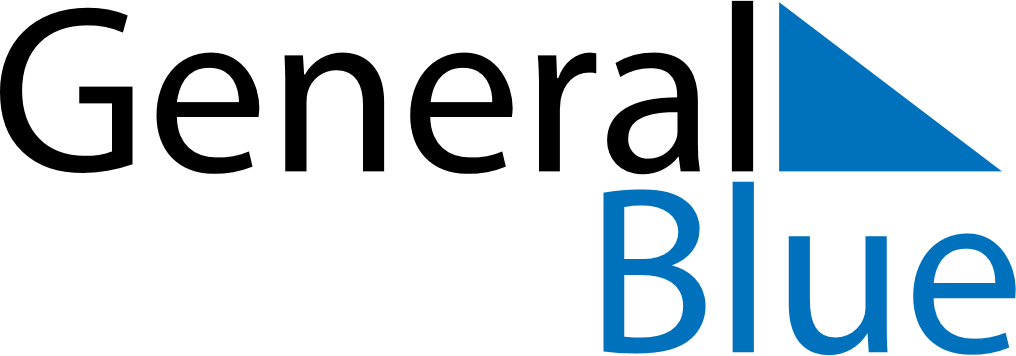 Weekly CalendarJuly 17, 2022 - July 23, 2022Weekly CalendarJuly 17, 2022 - July 23, 2022Weekly CalendarJuly 17, 2022 - July 23, 2022Weekly CalendarJuly 17, 2022 - July 23, 2022Weekly CalendarJuly 17, 2022 - July 23, 2022Weekly CalendarJuly 17, 2022 - July 23, 2022SundayJul 17MondayJul 18MondayJul 18TuesdayJul 19WednesdayJul 20ThursdayJul 21FridayJul 22SaturdayJul 236 AM7 AM8 AM9 AM10 AM11 AM12 PM1 PM2 PM3 PM4 PM5 PM6 PM